Mitsubishi XRT Concept zadebiutuje na Bangkok International Motor Show 2023 Mitsubishi Motors Corporation (dalej Mitsubishi Motors) zaprezentuje Mitsubishi XRT Concept – koncepcyjną wersję całkowicie nowego pickupa Triton/L2001 planowanego do wprowadzenia na rynek w roku fiskalnym 20232 . Prezentacja odbędzie się na 44. Międzynarodowym Salonie Samochodowym w Bangkoku 20233, który potrwa od 21 marca do 2 kwietnia.Mitsubishi XRT Concept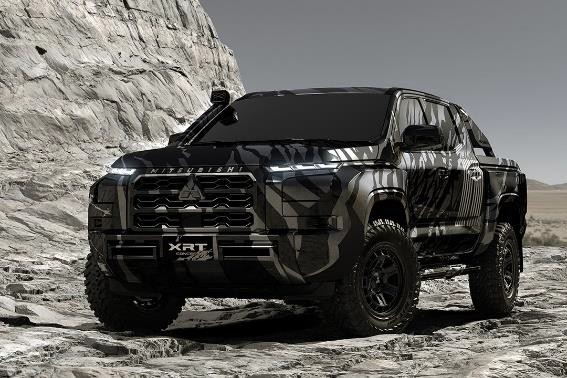 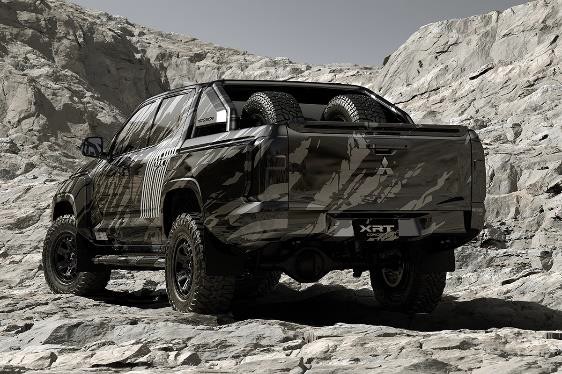 Triton/L200 to najlepiej sprzedający się model Mitsubishi Motors produkowany w fabryce Laemchabang w Tajlandii i globalny, strategiczny produkt firmy eksportowany do około 150 krajów świata. Wraz z pierwszym pełnym przekonstruowaniem pojazdu od około dziewięciu lat, całkowicie nowy Triton/L200 będzie szóstą generacją tego średniej wielkości pickupa Mitsubishi. Po premierze w Tajlandii w roku fiskalnym 2023, będzie on wprowadzany na rynki kolejno w regionie ASEAN, Oceanii i na inne rynki globalne.Koncepcyjna wersja całkowicie nowego Triton/L200, Mitsubishi XRT Concept charakteryzuje się zadziorną stylizacją pasa przedniego i solidnie wyglądającą maską silnika, której rysy kontynuowane są na bokach nadwozia śmiałymi liniami poziomymi. Ponadto, samochód koncepcyjny otrzymał przednie i tylne błotniki z wyraźnie zaznaczonymi nadkolami oraz opony błotno-terenowe, które zapewniają solidne przeniesienie siły napędowej na nawierzchnię konieczne do rywalizacji w wyczerpujących rajdach terenowych i dynamikę jazdy w każdych warunkach. Nadwozie otrzymało maskującą szatę graficzną inspirowaną skałami wulkanicznymi emanującymi skondensowaną energią, a boki ozdobiono grafiką charakterystyczną dla marki Ralliart o 10 równoległych liniach, która wyraża pasję jazdy typową dla Mitsubishi Motors.Podczas Asia Cross Country Rally 2023, zespół Mitsubishi Ralliart, wspierany technicznie przez Mitsubishi Motors, planuje wziąć udział w rywalizacji korzystając z prototypowej wersji cross-country całkowicie nowego Triton/L200 (specyfikacja grupy T1) z planem maksimum odniesienia drugiego z rzędu zwycięstwa w tym rajdzie. Hiroshi Masuoka, dwukrotny zwycięzca w Rajdzie Dakar w latach 2002 i 2003, pozostanie na stanowisku dyrektora zespołu, a inżynierowie Mitsubishi Motors przeprowadzą testy wstępne i będą towarzyszyć zespołowi w celu zapewnienia wsparcia podczas rajdu. Mitsubishi Motors wykorzystuje wiedzę zdobytą w rajdach jako źródło cennych informacji wykorzystywanych przy opracowywaniu nowych modeli produkcyjnych, starając się tworzyć pojazdy z wyraźnym charakterem Mitsubishi Motors, zapewniające bezpieczną, komfortową i przyjemną jazdę w każdych warunkach pogodowych i drogowych."Rok fiskalny 2023 jest dla Mitsubishi Motors szczególnie ważnym rokiem, w którym przyspieszymy naszą działalność w regionie ASEAN, wprowadzając na rynek całkowicie nowy model Triton oraz całkowicie nowego kompaktowego SUV-a" - powiedział Takao Kato, prezes i dyrektor generalny Mitsubishi Motors. "Całkowicie nowy Triton przechodzi ostatnie udoskonalenia w ramach przygotowań do premiery, wynikające z przeprowadzenia rygorystycznych testów wytrzymałościowych na całym świecie, z jednoczesnym wykorzystaniem know-how zdobytego podczas startów w rajdach. Wprowadzenie na rynek nowych modeli pozwoli kontynuować dalszy rozwój firmy. Zapraszamy do obserwowania przyszłości Mitsubishi Motors."1  Triton jest sprzedawany jako L200 na niektórych rynkach.2  Rok fiskalny 2023 trwa od kwietnia 2023 r. do marca 2024 r.3 Dzień prasowy to 21 marca, a salon samochodowy jest otwarty dla publiczności od 22 marca do 2 kwietnia.4 Asia Cross Country Rally to największa impreza rajdowa typu cross-country w regionie ASEAN, która do tej pory odbyła się łącznie 27 razy. W tym roku w połowie sierpnia kierowcy będą musieli pokonać wyczerpującą trasę o łącznej długości ponad 2000 kilometrów, zlokalizowaną głównie w Tajlandii i rozciągającą się na sąsiedni Laos.O Mitsubishi Motors:Mitsubishi Motors Corporation to działający w branży motoryzacyjnej producent o zasięgu międzynarodowym, z siedzibą w Tokio, który zbudował konkurencyjną przewagę na rynku pojazdów typu SUV i pick-up oraz elektrycznych i hybryd ładowanych z gniazdka PHEV. Odkąd grupa Mitsubishi wyprodukowała swój pierwszy samochód, ponad sto lat temu, marka wykazała się ambitnym i często rewolucyjnym podejściem, rozwijając nowe klasy pojazdów i wprowadzając technologie wyznaczające standardy nowoczesności. Strategia marki, tkwiąca w genach Mitsubishi Motors, trafi do gustów ambitnych kierowców, gotowych rzucić wyzwanie konwencjom i zdecydować się na zmiany. Zgodnie z tą filozofią, firma Mitsubishi Motors wprowadziła w 2017 roku nową strategię marki, wyrażoną w sloganie „Drive Your Ambition” - połączenie osobistego zaangażowania z chęcią odkrywania i rozwoju oraz odzwierciedlenie stałego dialogu między marką a jej klientami. Dzisiaj Mitsubishi Motors intensywnie inwestuje w innowacyjne technologie, atrakcyjny design i rozwój produktów, dostarczając klientom na całym świecie ekscytujące pojazdy, znane z wyrazistego charakteru.Kontakt dla przedstawicieli mediów: Kinga Ossowska tel. +48 609 290 133, kinga.ossowska@astara.com  Zdjęcia wszystkich modeli przeznaczone do publikacji znajdują się w internetowym serwisie prasowym www.press.mitsubishi.pl  Dla dziennikarzy przeznaczona jest również strona Mitsubishi Motors Corporation:  https://library.mitsubishi-motors.com/contents